DNEVNI RED:Utvrđivanje Prijedloga VIII. izmjena i dopuna Statuta Osnovne škole „Jelenje-Dražice:   PRIMORSKO-GORANSKA ŽUPANIJA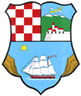 Osnovna škola “Jelenje-Dražice”, 51218 Dražice, Školska 53Odluka s 64. sjednice Školskog odboraAd 1.Odluka Utvrđuje se Prijedlog VIII. Izmjena i dopuna Statuta Osnovne škole “Jelenje-Dražice”. Prijedlog VIII. izmjena i dopuna Statuta Osnovne škole “Jelenje-Dražice” upućuje se Osnivaču na pethodnu suglasnost.